PReDICTED GRADES REQUEST FORMFRANCE - BACCALAUREATE / OPTION INTERNATIONAL BACCALAUREATEPlease complete this form electronically where possible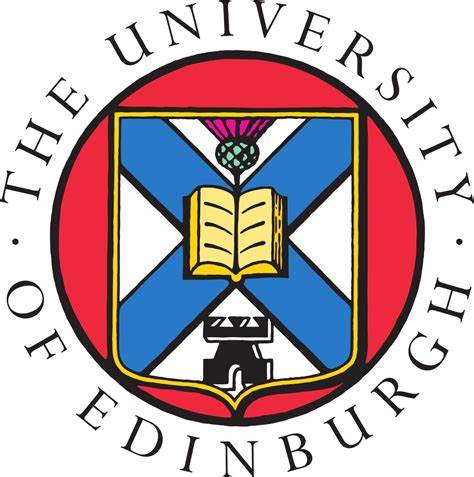 The University of EdinburghCollege of Medicine and Veterinary MedicineName of Applicant:UCAS Personal ID Number:School Name & Address:OVERALL PREDICTED GRADESubjectSubjectPredicted GradeFinal Year Specialised Subject 1 Final Year Specialised Subject 2Subject Subject Subject Subject Subject Subject Teacher’s Name:Teacher’s Signature:Date: